PhotographersBecky Harley is an award winning photographer based in Hertfordshire. She specialises in capturing bright, natural and relaxed images of light, life and love on your wedding day.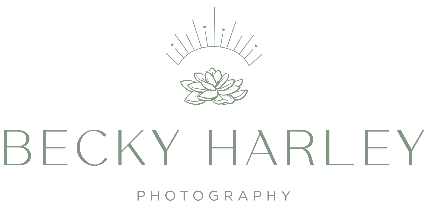 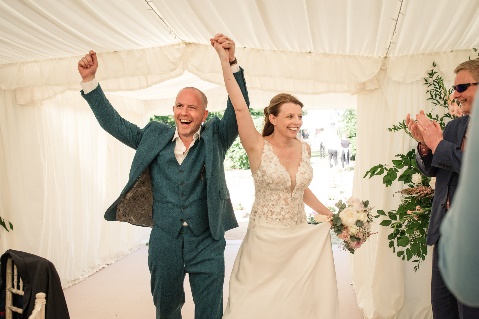 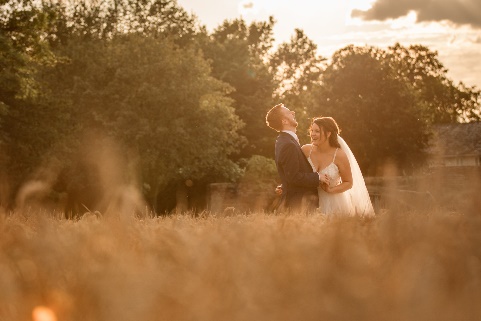 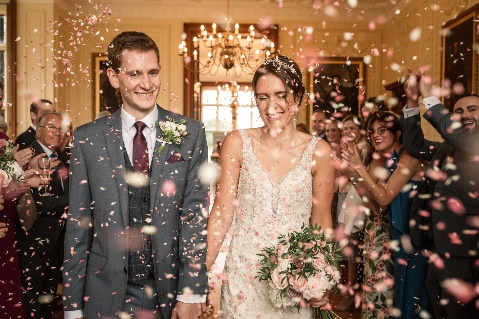 Contact details- https://www.beckyharleyphtoography.co.ukhello@beckyharleyphotography.co.ukInsta - @beckyharleyphotogFB - /beckyharleyphotography